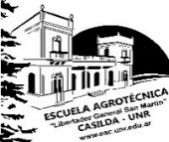 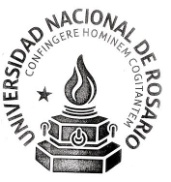 ESCUELA AGROTÉCNICA “LIBERTADOR GRAL. SAN MARTÍN”UNIVERSIDAD NACIONAL DE ROSARIONOTA DE SOLICITUD DE INSCRIPCIÓN DE DOCENTES PARA LLAMADOS AINTERINATOS Y SUPLENCIAS EN CARGOS Y HORAS CÁTEDRA DE NIVEL SECUNDARIO Y TÉCNICO SUPERIOR, SEGÚN ORDENANZA UNR Nº 735Casilda, _______de ________________________de 20___Sra. Directora de la Esc. Agrotécnica“Libertador Gral. San Martín” - UNRLic. Prof. Esp. Graciela E. MandoliniS_____________/_____________D                                    Tengo el agrado de dirigirme a Ud. a los fines de solicitarle mi inscripción como aspirante a CARGOS INTERINOS O REEMPLAZANTES DE NIVEL SECUNDARIO en los cargos y/u horas cátedra de nivel secundario que se detallan en el ANEXO ÚNICO de la presente solicitud, según Res. Nº 735/2018. A tal efecto, informo: APELLIDO Y NOMBRE: NACIONALIDAD: LUGAR Y FECHA DE NACIMIENTO: TIPO Y NÚMERO DE DOCUMENTO: DOMICILIO: TELÉFONOS: E - MAIL:Acompaño, a la presente, lo siguiente: Tres (3) ejemplares de esta solicitud de inscripción que se integra con: ANEXO ÚNICO (por triplicado); el detalle de los antecedentes (por triplicado) y un (1) juego de copias de la documentación probatoria de los antecedentes, según lo establecido en el art. 8 de la Ordenanza C.S. Nº 735.  Manifiesto, no estar comprendido/a en causal alguna de inhabilitación para el desempeño de   cargos públicos ni haber obrado con falta de ética y/o incurrido en alguna de las conductas descriptas en el art. 7 inc. “b” y “c” de la Resolución C.S. Nº 735. Declaro conocer la normativa aplicable a la inscripción para la que me inscribo (Resolución C.S. Nº 735 y disposiciones complementarias de la misma). Dejo expresa constancia que la presente solicitud tiene carácter de DECLARACIÓN JURADA.   _____________________________                               ________________________________                Firma Postulante 	 	 	 	   	                           Aclaración